Sosiaali- ja terveysministeriökirjaamo@stm.fi
Viite:	VN/9410/2021/ Lausuntopyyntö luonnoksesta vapaaehtoisista covid-19- rokotuksista annetun valtioneuvoston asetuksen muuttamisesta ja väliaikaisesta muuttamisesta
Suomen Sydänliitto ry ja Suomen Kardiologinen Seura kiittävät mahdollisuudesta lausua vapaaehtoisista covid-19- rokotuksista annetun valtioneuvoston asetuksen muuttamisesta ja väliaikaisesta muuttamisesta.Terveyden ja hyvinvoinnin laitosta aikaisemman yhteydenottomme perusteella toteutetuista toimenpiteistä. 23.3.2021 päivitettyyn riskiryhmien rokotusjärjestykseen on kirjattu huomioitamme, kuten esimerkiksi elinsiirtoa odottavat potilaat, jotka on nyt mainittu ryhmässä 1. Lisäksi useita sydänsairauksia on nyt erikseen mainittu. Tämä osaltaan varmistaa sydänpotilaiden hyvinvointia.Edelleen toivomme, että vaikeita sydänsairauksia sairastavat potilaat pääsisivät rokotuksiin mahdollisimman pian. Olemme seuranneet erittäin huolestuneina rokotusten etenemistä Suomessa. Vaikuttaa siltä, että monilla alueilla rokotukset etenevät erityisesti alle 70-vuotiaiden riskiryhmiin kuuluvien osalta hitaasti. Mikäli rokotusasetusta tullaan vielä muuttamaan, olisi samassa yhteydessä luontevaa myös arvioida riskiryhmiä uudelleen saadun tutkimustiedon ja kokemuksen perusteella. Ruotsissa ja useissa muissa länsimaissa kroonisia sydänsairauksia sairastavat, keuhkosairauksia sairastavat, sekä kaikki diabeetikot on luokiteltu samaan riskikategoriaan. Rokotusasetuksen päivittämisen yhteydessä voisi arvioida riskiryhmien yhdistämistä. Jos tämä ei ole mahdollista, vähintäänkin eräitä vaikeimpia sydänsairauksia sairastavat tulisi siirtää ryhmään 1 aiemman esityksemme mukaisesti. Tämä selkiyttäisi potilaiden asemaa, ja saattaisi vähentää eriarvoisuutta, jota tällä hetkellä on nähtävissä rokotusten edetessä eri tahtiin eri puolella Suomea. Ystävällisesti 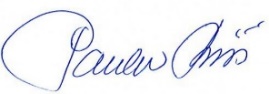 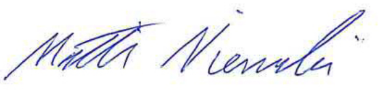 Paula Risikko					Matti Niemelä
puheenjohtaja					puheenjohtaja		
Suomen Sydänliitto ry				Suomen Kardiologinen Seura			
Lisätietoa: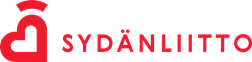 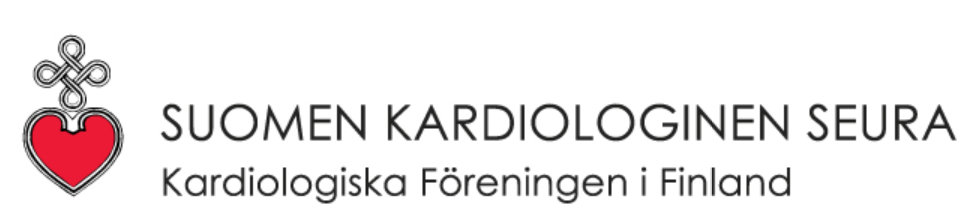 https://www.cdc.gov/coronavirus/2019-ncov/need-extra-precautions/people-with-medical-conditions.htmlhttps://www.folkhalsomyndigheten.se/contentassets/43a1e203f7344a399367b816e2c7144c/nationell-plan-vaccination-covid-19-delrapport-3.pdfhttps://www.gov.uk/government/publications/priority-groups-for-coronavirus-covid-19-vaccination-advice-from-the-jcvi-2-december-2020/priority-groups-for-coronavirus-covid-19-vaccination-advice-from-the-jcvi-2-december-2020